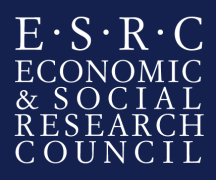 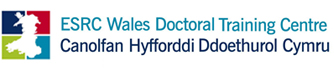 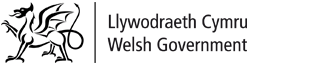 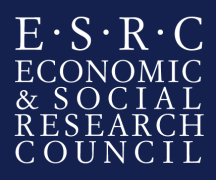 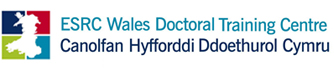 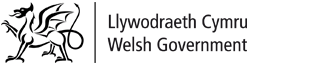 Cyfleoedd am Interniaeth Daledig yn Llywodraeth Cymru Rhagfynegyddion allweddol ar gyfer dangosyddion Cenedlaethau'r Dyfodol gan ddefnyddio Arolwg Cenedlaethol Cymru              Cefndir Arolwg Cenedlaethol Cymru yw'r prif arolwg cymdeithasol a gomisiynir gan Lywodraeth Cymru a'i phartneriaid ledled Cymru. Mae'n casglu gwybodaeth am amrywiaeth eang o bynciau, sy'n cynnwys safbwyntiau ar addysg, iechyd a'r GIG, llesiant, chwaraeon a gwasanaethau cynghorau.  Fel rhan o'r arolwg, caiff cyfweliadau 45 munud wyneb yn wyneb eu cynnal â sampl o dros 11,000 o bobl a ddewisir ar hap bob blwyddyn. Cynhelir y gwaith maes gan y Swyddfa Ystadegau Gwladol, ac mae hwnnw'n cael ei gynnal yn barhaus. Y bwriad yw casglu’r wybodaeth sydd ei hangen i’w defnyddio i wneud penderfyniadau polisi, fel bod canlyniadau'r arolwg yn gwneud gwahaniaeth i fywydau pobl yng Nghymru.Dros y ddwy flynedd ddiwethaf, mae'r tîm sy'n gyfrifol am yr Arolwg Cenedlaethol wedi cynnal nifer o interniaethau PhD.  Mae'r interniaid wedi cynhyrchu amrywiaeth o allbynnau, er enghraifft:Adroddiadau ymchwil “Rhagfynegyddion allweddol”  byr ar amddifadedd materol, bodlonrwydd swydd, dylanwadu ar benderfyniadau lleol, teimlo'n ddiogel, synnwyr o gymuned, a siarad Cymraeg.Bwletinau ystadegol byr ar unigrwydd, a gwirfoddoli a gofalu.Adroddiad manwl ar dlodi.Bydd yr interniaeth yn gyfle i ddysgu am waith Llywodraeth Cymru; i ddefnyddio eich sgiliau ymchwil ac ystadegol mewn lleoliad cymhwysol ac i ddatblygu ymhellach sgiliau megis ysgrifennu ar gyfer cynulleidfa nad yw'n dechnegol.Mae rhagor o wybodaeth am Arolwg Cenedlaethol Cymru ar gael yma.Briff y prosiect Deddf Llesiant Cenedlaethau'r Dyfodol (Cymru) yw un o bolisiïau allweddol Llywodraeth Cymru, sy'n sicrhau bod llesiant yn ganolog i benderfyniadau polisi yng Nghymru. Mae'r cynnydd yn erbyn amcanion y Ddeddf yn cael ei fesur yn ôl 46 o ddangosyddion cenedlaethol.  Mae Arolwg Cenedlaethol Cymru yn casglu gwybodaeth ar gyfer 15 o’r 46  dangosydd cenedlaethol: 3	Canran yr oedolion sydd â llai na dau ymddygiad iach o ran eu ffordd o fyw. 19 	Canran y bobl sy’n byw mewn aelwydydd mewn amddifadedd sylweddol.   20 	Canran y bobl sy’n dweud eu bod yn fodlon neu’n fodlon iawn yn eu gwaith.23 	Canran y bobl sy’n teimlo’u bod yn gallu dylanwadu ar benderfyniadau sy’n effeithio ar eu hardal leol.24. Canran y bobl sy’n fodlon â'u gallu i gyrraedd /gael gafael ar y cyfleusterau a'r gwasanaethau sydd eu hangen arnynt25 	Canran y bobl sy’n teimlo’n ddiogel gartref, wrth gerdded yn yr ardal leol, ac wrth deithio.26 	Canran y bobl sy’n fodlon ar yr ardal leol fel lle i fyw.27 	Canran y bobl sy’n cytuno eu bod yn perthyn i’r ardal; bod pobl o gefndiroedd gwahanol yn cyd-dynnu’n dda; a bod pobl yn trin ei gilydd â pharch.28 	Canran y bobl sy’n gwirfoddoli.29 	Sgôr llesiant meddyliol cymedrig.   30 	Canran y bobl sy’n unig.35 	Canran y bobl sy’n bresennol neu’n cyfranogi mewn gweithgareddau ym maes y celfyddydau, diwylliant neu dreftadaeth o leiaf deirgwaith y flwyddyn   36 	Canran y bobl sy’n siarad Cymraeg yn feunyddiol ac sy’n gallu siarad mwy nag ychydig eiriau o Gymraeg.37 	Canran o’r bobl sy’n gallu siarad Cymraeg.38 	Canran y bobl sy’n cyfranogi mewn gweithgareddau chwaraeon deirgwaith neu fwy yr wythnos.Nod y prosiect hwn yw dadansoddi data Arolwg Cenedlaethol Cymru i nodi meysydd lle gallai polisi a cyflenwi gwasanaethau gael rôl allweddol i'w chwarae o ran dylanwadu ar ddangosyddion cenedlaethol Llesiant Cenedlaethau'r Dyfodol.Mae'r prosiect arfaethedig yn ymwneud â chynnal dadansoddiadau atchweliad ac o bosib dadansoddiad dosbarthiadau cudd er mwyn nodi'r sbardunwyr allweddol (megis demograffeg, incwm, cymwysterau, llesiant, profiadau a barn) ar gyfer canlyniadau sydd o ddiddordeb.  Yr allbynnau fydd cyfres o adroddiadau byr. Gellir gweld manylion allbynnau gan interniaid PhD blaenorol yn yr adran Gefndir uchod.Bydd yr ymchwilydd yn gwneud y canlynol:Dadansoddi'r cysylltiadau rhwng detholiad o'r dangosyddion cenedlaethol ac ymatebion eraill i'r arolwg gan ddefnyddio ystadegau disgrifiadol a  dadansoddi cydberthynas. Mae rhywfaint o hyblygrwydd o ran pa ddangosyddion cenedlaethol yn union fydd yn cael eu harchwilio, gan ddibynnu ar gefndir a diddordebau'r ymgeisydd llwyddiannus. Ymchwilio i'r ffordd orau o grwpio a chodio newidynnau i'w dadansoddi (e.e. sgorau amddifadedd a'r cymwysterau)Cynnal dadansoddiadau atchweliad logisteg i nodi'r rhagfynegyddion allweddol ar gyfer y dangosyddion a nodir uchod, pan fo ffactorau eraill yn cael eu rheoli.  Elfen ddewisol: cynnal dadansoddiad o ddosbarthiadau cudd. Gallwch weld enghraifft o ddadansoddiad o ddosbarthiadau cudd a gynhaliwyd o'r blaen gan ddefnyddio data'r Arolwg Cenedlaethol yma; byddai unrhyw ddadansoddiad o ddosbarthiadau cudd a gynhaliwyd fel rhan o'r interniaeth o reidrwydd yn llai manwl. Paratoi fersiwn drafft o adroddiad byr ar ganlyniadau'r dadansoddiadau atchweliad. Rhoi cyflwyniad ar ganlyniadau'r prosiect.   Rhoi cymorth i'r tîm mewn perthynas â dadansoddiadau atchweliad mewn pynciau eraill, os bydd amser. Bydd yr interniaeth yn parhau am gyfnod o oddeutu 4 mis (bydd yn bosibl trafod yr union hyd).Dyddiad cau ar gyfer ceisiadau: 4.00y.p Dydd Llun 18 mis Mawrth 2019Canlyniadau disgwyliedig y prosiectCyfres o adroddiadau byr (un ar gyfer pob dangosydd sydd wedi ei ddewis) sy'n rhoi crynodeb o'r dull gweithredu a ddefnyddiwyd a'r canlyniadau. Rydym am i gasgliadau gael eu cyflwyno mewn ffordd syml a diddorol sy'n gallu cael eu deall gan gynulleidfa nad yw'n dechnegol, er mwyn sicrhau eu bod yn cael eu defnyddio wrth wneud penderfyniadau polisi. Ffeil syntax ar gyfer cynnal y dadansoddiad, gan gynnwys yr holl waith paratoi data (e.e. ailgodio newidynnau). Cyflwyniad ar gasgliadau'r dadansoddiad i gydweithwyr sy'n gweithio ym maes dadansoddi. Manyleb y myfyriwr Rhaid bod gan y myfyriwr:Sgiliau dadansoddi data cryf, gan gynnwys dadansoddiadau atchweliad a'r profiad o weithio gyda data arolygon meintiol. Profiad o ymdrin â/drin data, yn Stata.Y gallu i gynhyrchu croes-dablau, siartiau sydd wedi'u cynllunio'n dda ac i gynhyrchu dogfennau cryno, wedi'u hysgrifennu'n dda i gyflwyno deunydd technegol mewn fformat hygyrch.Dymunol ond nid yn hanfodol:Y gallu i gynnal dadansoddiadau o ddosbarthiadau cudd yn Stata 14 neu R.Dyddiad dechrau'r interniaeth Gwanwyn / Haf 2019 (bydd yn bosibl trafod yr union ddyddiad dechrau)Diogelwch Mae gweithdrefnau fetio Llywodraeth Cymru (sy'n berthnasol i staff dros dro yn ogystal â staff parhaol) yn cynnwys cwblhau ffurflen gais Safon Ddiogelwch Safonol ar gyfer Personél (BPSS) a Holiadur Diogelwch ar gyfer y broses fetio.Mae'r broses hon yn gofyn i'r ymgeisydd gyflwyno 3 math gwreiddiol o ddogfen adnabod. Dylai un o'r rhain fod yn ffotograffig (pasbort, trwydded yrru newydd), dylai un ddogfen ddangos y cyfeiriad presennol, a gallai'r trydydd math o ID fod yn fil cyfleustodau, tystysgrif geni, P45 neu P60. Ymholiadau Dylid cyfeirio unrhyw ymholiadau sy'n ymwneud â'r swydd neu'r broses ymgeisio at:Chris McGowan, Pennaeth Tim Arolwg Cenedlaethol Cymru  E-bost: chris.mcgowan@llyw.cymru Ffôn: 03000 251 067Kate Mulready, Gwasanaeth Gwybodaeth a DadansoddiE-bost: kathleen.mulready001@gov.walesFfôn: 03000 251 481 